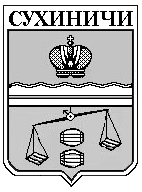       Администрация  Городского поселения «Поселок Середейский»                                           Сухиничский район                                            Калужская область                                     РАСПОРЯЖЕНИЕот 09.06.2018 г.			        		                    №  25           «Об утверждении плана – графикаПриведения вывесок и рекламных конструкцийВ соответствие с правилами санитарного Содержания и благоустройства на территории городского поселения «Поселок Середейский» В соответствии с пунктом 2.2. Протокола Всероссийского селекторного совещания по вопросам реализации в субъектах Российской Федерации мероприятий приоритетного проекта «формирование комфортной городской среды» и региональных программ капитального ремонта общего имущества в многоквартирных домах, Министерство строительства и жилищно-коммунального хозяйства Российской Федерации от 13 июня 2017 года №410-ПРМ-АЧ          1. Утвердить План – график мероприятий по проведению вывесок и рекламных конструкций в соответствие с Правилами санитарного содержания и благоустройства территории городского поселения «Поселок Середейский» согласно приложению.         2. Контроль за исполнением настоящего распоряжения оставляю за собой.       3. Настоящее распоряжение вступает в силу со дня его подписания и подлежит размещению на официальном сайте администрации ГП «Поселок Середейский» в сети интернет.Глава администрациигородского поселения«Поселок Середейский»                                                      Л.М.Семенова	                     Приложение №1                      к распоряжению                        администрации  ГП                      "Поселок Середейский"                      от 09.06.2018 г.  № 25                                                                 План-графикмероприятий по приведению вывесок и рекламных конструкций в соответствие с правилами санитарного содержания и благоустройства территории ГП «Поселок Середейский»№п/пНаименование  мероприятияСрок исполнения1. Инвентаризация качества городской среды с точки зрения соответствия вывесок, размещенных на фасадах зданий, а также используемых рекламных конструкций нормам федерального законодательства, установленным в муниципальном образовании правилами санитарного содержания и благоустройства ГП «Поселок Середейский»До 31 декабря 2018 года2.Разработка и внесение в действующие правила благоустройства изменений, в том числе разработка регламентов и норм, четко определяющих правила размещения вывесок.До 31 декабря 2018 года3. Приведение наружной рекламы на зданиях, имеющих статус объектов культурного наследия, в соответствии со статьей 35.1. Федерального закона от 25.06.2002 г. №73-ФЗ «Об объектах культурного наследия народов Российской Федерации» и п.3.1. статьи 19 Федерального закона от 13.03.2006 г. №38-ФЗ «О рекламе».До 31 декабря 2018 года4.Разработка, утверждение и контроль исполнения на территории муниципального образования мероприятий, направленных на поэтапное приведение вывесок и рекламных конструкций в соответствие с правилами благоустройства.До 31 декабря 2018 года5.Разработка и внедрение современных систем городской навигации (комплекса знаков, указателей, схем, обеспечивающих удобство ориентирования в городской среде для местных жителей и посетителей городского поселения).До 31 декабря 2019 года6.Проведения необходимой информационно – разъяснительной работы с населением и предпринимателями, интересы которых будут затронуты в ходе проведения вышеуказанных пунктов. До 31 декабря 2019 года